Meeting Notice and AgendaTown Board of TrusteesPublic HearingJune 9, 2020 – 6:00 pmMounds Community Building15 W 14th St, Mounds, OK 74047A Public Hearing has been set for Thursday, 9, 2020 at 6:00 P.M. at the Mounds Community Building at 15 West 14th Street in Mounds to be held in conjunction with the regularly scheduled Town Board of Trustees meeting. The purpose of the hearing is to receive comments and recommendations on 2020 – 2021 approved BudgetsThese comments and recommendations will be considered by the Board of Trustees. Citizens are requested to participate in the hearing to express their views this information. The Town of Mounds Board of Trustees will incorporate any comments or proposals, where feasible.Posted this 8th day of June at the following locations:Mounds Municipal OfficesMounds Community BuildingAnyone requiring special accommodations pursuant to the Americans with Disabilities Act should notify the Mounds Municipal Offices at (918) 827-6711.By: 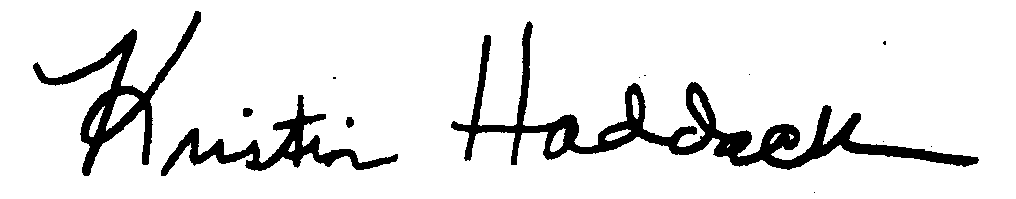 Kristin HaddockTown Clerk 